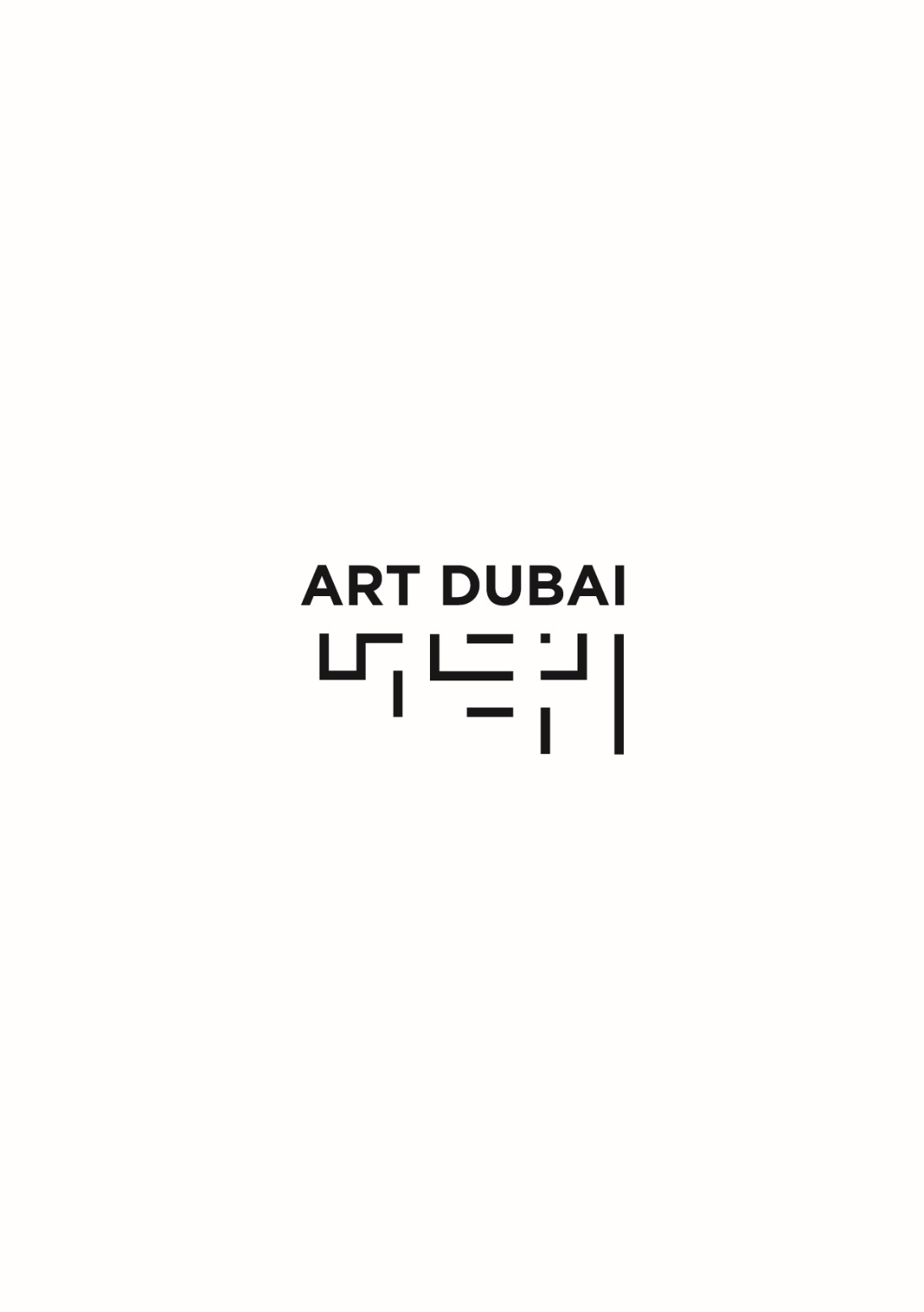 للنشر الفوري«آرت دبي» يعلن عن برنامج النسخة العاشرة لمنتدى الفن العالمي تحت عنوان "كان المستقبل"يقام منتدى الفن العالمي الحائز على إعجاب النقّاد ما بين الفترة ١٦-١٨ مارس ٢٠١٦ ضمن فعاليات الدورة العاشرة من «آرت دبي»يستضيف منتدى الفن العالمي - ضمن فعاليات الدورة العاشرة من «آرت دبي»-  لخمسين من قادة الفكر من المنطقة والعالم لاستكشاف الطرق التي يتم من خلالها تخيّل وتشكيل المستقبل، يتضمّن برنامج المنتدى سلسلة من ٣٢ حواراً وندوة مباشرة وعروضاً حيّةتشمل قائمة المساهمين المتنوّعة في برنامج المنتدى خلال شهر مارس -والتي يتم الإعلان عنها هنا للمرة الأولى- أسماء منها: القيّم الفنّي غلين لوري (مدير متحف نيويورك للفن الحديث)، هانس أولريخ أوبريست من متحف «سيربينتاين»، بالإضافة إلى فنانين منهم كرستين سَن كيم، صافية الماريا، منيرة القادري، ألسيد، هيتو ستيرل، وفرانسيسكو فيزولي، إلى جانب كتّاب الخيال العلمي الإماراتيين نورة النومان ومحمد حمّادي   منتدى الفن العالمي هو أكبر مؤتمر سنوي للفنون في آسيا. تم استهلال نشاطات دورة هذا العام خلال شهر يناير من خلال جلسات فنيّة في حي دبي للتصميم (دي٣) ومعهد الفنون المعاصرة في لندنتقام فعاليات المنتدى هذا العام تحت عنوان "كان المستقبل" بتفويض من شومون باسار وإدارة مشتركة من قبل أمل خلف وأوزما رضوي. بالإمكان الاطّلاع على برنامج المنتدى وقائمة المشاركين الكاملة هنا ١٥ فبراير ٢٠١٦- أزاح «آرت دبي» الستار اليوم عن البرنامج الكامل وقائمة المشاركين في منتدى الفن العالمي العاشر والذي تقام فعالياته في شهر مارس ٢٠١٦ على مدى خمسة أيام. منتدى الفن العالمي معروف دولياً باعتباره منصة مبتكرة وبارزة للنقاش الثقافي المعاصر.تقدّم هيئة دبي للثقافة والفنون (دبي للثقافة) لفعاليات المنتدى بدعم من حي دبي للتصميم. جميع نشاطات المنتدى مجانيّة ومفتوحة للعامة.تستكشف دورة منتدى الفن العالمي لعام ٢٠١٦، والذي يقام تحت عنوان «كان المستقبل»، للوسائل التي قام عن طريقها الفنانون، والكتّاب، والتكنولوجيون، والمؤرخون، والموسيقيون، والمفكّرون، بتخيّل وتشكيل المستقبل. يأخذنا هذا الاستكشاف عن طريق سلسلة المنتدى المعهودة من الحوارات والندوات المباشرة والعروض الحيّة، علاوة على العديد من المشاريع المكلَّفة.تحدّث مفوّض المنتدى شومون باسار عن ثيمة المنتدى قائلاً: "ألا تشعر وكأن المستقبل يحيط بنا في حاضرنا، على شاشاتنا،  نستحضره من خلال كل مسحة قسرية على الشاشة بأصابعنا؟ يبدو وكأننا نعيش المستقبل في حاضرنا الآن، ولكن هل كان بمقدورنا التنبؤ بحدوث كل هذا؟ يقوم منتدى الفن العالمي العاشر بالسفر إلى الماضي لاستذكار الطرق التي قامت دبي والمنطقة والعالم من خلالها بتخيّل مثاليات ومخاوف المستقبل، وبناء على ذلك فقد تم اختيار ثيمة هذا العام تحت عنوان "كان المستقبل"".تتناول موضوعات متعددة منها: كيفية عمل المتاحف والفنانين مع "مستقبل الماضي"، والسبب الذي يتم من خلاله اختيار الصحارى لتمثيل بيئة المستقبل الخيالي، خطة أسطورة العَمَارة  لو كوربوزييه الرئيسية لإمارة دبي، علاقتنا مع التكنولوجيا، وغيرها الكثير.يلعب الفنانون دوراً خاصاً في نسخة المنتدى العاشرة، إذ يقدّم البرنامج تكليفات فنية جديدة منها أفلام قصيرة للكاتبة والفنانة القطرية صافية المارية والتي تلعب على أوتار مستقبل بيئتنا، علاوة على عمل أدائي جديد للفنانة منيرة القادري عن الدور الذي يلعبه النفط في مستقبلنا. يشهد المنتدى تكليفات فنية جديدة منها تكليف مجموعة «وتد» الإماراتية بإنتاج عرض شرائح تقديمي للإعلانات العقارية في دبي خلال الأعوام ٠٦-٢٠٠٧ والتي تزامنت مع تأسيس منتدى الفن العالمي. هذا وستقدّم كرستين سَن كيم أداء خاصاً بالمناسبة تحت عنوان «كان المستقبل صامتاً"، في حين يناقش ألسيد مشروعه الجديد والذي يركّز على مجتمع جامعي القمامة في مصر مع غلين لوري، مدير متحف نيويورك للفن الحديث.تعكس قائمة المشاركين ما هو معروف عن المنتدى من حسن الانتقاء والقدرة على تقديم نظرة عامة عن الفنون. تتضمّن القائمة أسماء منها الخبير الاقتصادي (والمؤسس المشارك لـ" "ITO 33") إيلي عيّاش في "كان المستقبل: السوق المالي"، مخططو المدن ومؤسسي مجلة "براون بوك" أحمد وراشد بن شبيب، عالمة آثار الفضاء أليس جورمان والكُتّاب إيميلي سيغال، سهراب مهدوي، بالإضافة إلى الكاتبة الجنوب أفريقية  لورين بويكيس والحائزة على عدّة جوائز.تم إقامة فعاليات اليوم الثاني من المنتدى في يناير باستضافة من وبشراكة مع معهد الفنون المعاصرة في لندن، كما لعب المجلس الثقافي البريطاني دوراً فعالاً في مشاركة القيّمين الفنيين المقيمين في بريطانيا في فعاليات منتدى عام ٢٠١٦.اضغط هنا للاطلاع على الصور.ملاحظات للمحرريننبذة عن «آرت دبي»يقام معرض «آرت دبي» تحت رعاية كريمة من صاحب السمو الشيخ محمد بن راشد آل مكتوم نائب رئيس الدولة رئيس مجلس الوزارء حاكم دبي (رعاه الله). يقام «آرت دبي» بالشراكة مع مجموعة أبراج وتحت رعاية جوليوس باير، إعمار العقارية، وبياجيه. تستضيف مدينة جميرا الحدث. يقام «آرت دبي مودرن» تحت رعاية المشرق للخدمات الصرفية الخاصة. هيئة دبي للثقافة والفنون هي شريك استراتيجي لـ«آرت دبي» داعم للبرنامج التعليمي للحدث على مدار العام.تتضمّن قاعات عرض «آرت دبي»٢٠١٦ لـ٩٤ معرضاً فنياً يتم تقديمها من خلال ثلاثة برامج- «كونتيمبوراري»، «مودرن»، و«ماركر». كما يشتمل برنامج «آرت دبي» غير الربحي الشامل «مشاريع آرت دبي»؛  معرض لأعمال الفائزين بجائزة مجموعة أبراج للفنون؛ مجموعة من البرامج التعليمية تتضمن «برنامج الشيخة منال للرسامين الصغار»، مدرسة «كامبَس آرت دبي» المجتمعية ، بالإضافة إلى «منتدى الفن العالمي» الحائز على اعجاب النقاد. تقام النسخة العاشرة من «آرت دبي» خلال الفترة ١٦-١٩ مارس ٢٠١٦.نبذة عن هيئة دبي للثقافة والفنون تم إطلاق هيئة دبي للثقافة والفنون (دبي للثقافة) في ٨ مارس ٢٠٠٨ بموجب قانون أصدره صاحب السمو الشيخ محمد بن راشد آل مكتوم، نائب رئيس الدولة رئيس مجلس الوزراء حاكم دبي (رعاه الله). وتلعب دبي للثقافة دوراً محورياً في تحقيق أهداف خطة دبي لعام ٢٠٢١في لترسيخ موقع إمارة دبي كمدينة تحتضن أفراداً سعداء، خلّاقين، ومتمكّنين.تم إطلاق هيئة دبي للثقافة والفنون (دبي للثقافة) في 8 مارس 2008 بموجب قانون أصدره صاحب السمو الشيخ محمد بن راشد آل مكتوم، نائب رئيس الدولة رئيس مجلس الوزراء حاكم دبي. ويأتي إطلاق هيئة دبي للثقافة والفنون في إطار خطة دبي الاستراتيجية 2021 التي تهدف إلى تعزيز مكانة الإمارة كمدينة عربية عالمية تساهم في رسم ملامح المشهد الثقافي والفني في المنطقة والعالم. وأعلنت الهيئة عن إطلاق العديد من المبادرات التي تثري النسيج التاريخي والمعاصر للثقافة في الإمارة، ونذكر من بين أبرز المبادرات. جائزة الشيخ محمد بن راشد آل مكتوم لداعمي الفنون: مبادرة هي الأولى من نوعها في العالم العربي لتكريم الأفراد والمؤسسات الذين تقدموا بدعم مالي أو عيني للفنون البصرية وفنون الأداء والأدب والسينما في المنطقة. موسم دبي الفني: المبادرة الشاملة الأولى للفنون، وهي تضم "أسبوع الفن" ("آرت دبي" و"أيام التصميم- دبي" و"معرض سكة الفني")، و"معرض الشرق الأوسط للأفلام والقصص المصورة" (كوميك كون). وتسعى المبادرة لتسليط الضوء على المشهد الإبداعي المتنامي للإمارة ضمن دائرة الحراك الثقافي العالمي. معرض سكة الفني: معرض سنوي يهدف إلى تسليط الضوء على المواهب الفنية في دولة الإمارات. مهرجان دبي لمسرح الشباب: مهرجان سنوي يحتفي بفن المسرح في دولة الإمارات العربية المتحدة. ويتوافر مزيد من المعلومات على الموقع الإلكتروني: dubaiculture.aeنبذة عن حي دبي للتصميم:يعتبر حي دبي للتصميم، والمعروف أيضاً بإسم d3، موطناً لمجتمع المفكرين المبدعين الذي تزخر به المنطقة. ويلعب الحي دوراً محورياً في تحقيق طموحات إمارة دبي الرامية لتحويلها إلى اقتصاد يقوده الابتكار، ويتجلى الهدف الرئيس وراء إطلاق حي دبي للتصميم في إشراك وإلهام المواهب الناشئة وتمكينها من إطلاق العنان لأفكارها، فضلاً عن توفير منصة مثالية لإطلاع الجمهور العالمي على الإبداعات العربية.وانطلاقاً من كونه وجهة إبداعية متخصصة، يُلبي حي دبي للتصميم بكافة مقوماته المتطلبات المتزايدة لقطاع التصميم في المنطقة لضمان قدرة هذا القطاع الهام على النمو والازدهار. وسيوفر المشروع لكل من الشركات ورواد الأعمال والمبدعين من مختلف أنحاء قطاع التصميم منطقة متخصصة تمتاز بنظامها البيئي المستدام، وقدرتها على الاستفادة من التكنولوجيا المتطورة لتبني حلول ذكية في جميع مراحل المشروع.ويعتبر حي دبي للتصميم  أحدث المجمعات الحيوية في مجموعة تيكوم، وتم الانتهاء حالياً من إنجاز المرحلة الأولى من المشروع والتي تضم 11 مبنى وتسليمها للمستأجرين. وتأكيداً على تقديم كافة أشكال الدعم لشركائه المبدعين، يوفر حي دبي للتصميم لكل من الأفراد والشركات حرية اختيار كيفية تسيير أعمالهم، سواء كشركة تابعة للمنطقة الحرة أو شركة تجارية، ولكل من الخيارين مزاياه الخاصة.وبحلول العام 2018، سيحتضن حي دبي للتصميم مجمعاً إبداعياً متخصصاً يمتد على مساحة مليون قدم مربع. ويحتل المجمع الإبداعي مكانة متميزة كونه يخدم كمركز ثقافي مزدهر يُلهم المصممين والفنانين الناشئين ويجذب الزوار إلى المنطقة. وبحلول العام 2019، سيضم حي دبي للتصميم واجهة مائية تمتد على مساحة 2 كلم، ذات إطلالة ساحرة على خور دبي حيث ستضم نخبة من الفنادق العالمية وفنادق بوتيك ومنطقة محلات البيع بالتجزئة، ومدرّج للعروض المسرحية .تم تصميم هذه العناصر المختلفة بعناية لضمان توفير بيئة حيوية وثقافية لجميع المفكرين المبدعين، سواء من الزوار أو أولئك الذين يتخذون من الحي مقرات لهم، للعيش والعمل أو الاستمتاع. dubaidesigndistrict.com للاستفسارات الصحفية والإعلامية:علياء غيلبرتآرت دبيalia@artdubai.aeT +971 4 551 4330للعلاقات الإقليمية:تريفينا غرينووددانا سليمانأصداء برسون-مارستيلارartdubai@bm.comT +971-4-450 7600